*March 30–April 5Gal Khempeuh A Piangsak Galpi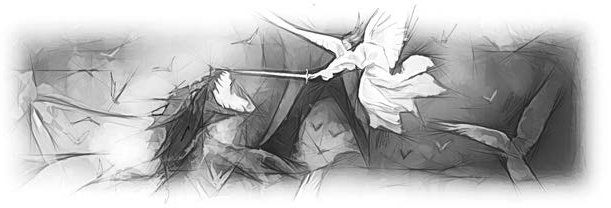 SABBATH NITAAKTu Kaalsung Simding: Mang. 12:7–9; Ezek. 28:12–15; Isa. 14:12–14; Pian. 3:15; John 17:24–26.Kamngah: “Vantung ah gal kidona hong om a: Michael leh a vanmite in gulpi leh a vanmite ado uhhi. Ahi zongin tua gulpi in guallel ahih manin tua gulpi leh a vanmite vantung ah ki omsak nawnlo hi” (Mang. 12:7, 8).asian hoih mahmah ahihleh, bang hangin leitung sia mahmah hiam? A hoih Pasian in bang hangin siatna phalthei hiam? Bang hangin mihoihte tungah thusia piang thei hiam? Tu kaal sinna sungah sialepha sawtpi a kidona teng endikdek ding hihang. Vantung ah Lucifer langdona pan kipan, siatna bulpi teng sittel phot ding hanga, Pasian in lungduai takin mawhna a zuunna zong sin ding hi hang.Pasian pen tehpih omlo itna Pasian ahi hi. Ama’ pianzia limlim itna hipah hi (1John 4:7, 8). Ama’ sepna khempeuh itna kidim hi (Jer. 31:3). Itna peuhmah zawhthawh thu leh thukhunpi manna peuh hilo hi. Ellen G. White in “itna in itna mah phong thei” cihi —The Desire of Ages, p. 22. Teeltheihna nialna in itna suksiatna hi a, itna suksiatna in zong lungnop taktak theihna suksiatna ahi hi. Pasian in hong itna tawh eite hong citak sakzo hi. Vannuai buppi sungah mawhna a omngei nawnloh nading in kidona lianpi tawh hong dosak hi. Vannuai buppi Ama’ bawlsa na khempeuh a ding a hoih penpen in sepsak den hi. Pasian hong itna limlang sungpan leitung buppi enleng, kidona lianpi mah bulphuh lecin, thumaan in thukhial zoteitei ding cih hong telcian sak hi.*April 6, Sabbath ading kigin na-in Kidona Lianpi, khen 29-30, bulphuh in lesson simin.March 31Vantung ah GalpiSimin, Mang. 12:7–9. Hihmun in vantung a suahtakna leh siatna bulpi tawh kisai bang gen hiam? Lucifer in a langdo ciangin, Pasian koibang in thukthei lel ding hiam?Hihmun teng in vannuai ah sialehpha kidona teng gen hi. Satan leh a vanmite un Khris langdo uh a, vantung pan kihawlkhia uhhi. Hizahta in ahoih vantung ah gal a pian zawzen lamdang lua hi. Banghang in tuaci thei ahia leh? Itna Pasian in hih gal a piangsak ding dawi gilo bawl se maw? Hih vanmite in a langdo theihna’ng uh melhemna nei uh maw? Lai Siangtho in siatna bulpi telgen mahmah hi. Sialehpha kidona sungah puandal teng liipkhia khinzo hi.Enkakin, Ezekiel 28:12–15 le Isaiah 14:12–14. Vanmi Lucifer lungsim sungah langdona ding bangteng piang dandan ci hiam?Pasian in dawi gilo bawllo hi. A leng daldal vanmi Lucifer bawl hi. Hih vanmi zong a picing takin bawl hi. Ama’ picinna sungah suakta takin teeltheihna zong kihel a – tua zong Pasian’ ukna limlim zawh thawh thu omlo, itna bekmah ahihna ahi hi. Mawhna in vantung mah mah ah Lucifer’ lungsim sung panin hong kipan hi. Hih a picing vanmi’ lungsim sungpan kiphatsakna piang in a Piangsakpa nangawn langdo theihna ding hihbang in piang hi cih telgen na’ng zong omtuanlo hi.Lucifer pen piansaksa hi a, Piangsakpa aa bek ahi biak ding lunggulh hi. Pasian’ ukna khel dotna tawh Pasian’ tokhom tuh sawm hi. Ama’ langdona in vantung ah galpi piangsak ta hi.Pasian in bel sawtveipi mah thuak in, Lucifer’ langdona tawh vantung kisiat ding phallo hi. “Vantung council in Lucifer zol uhhi. Pasian’ Tapa teek in Piangsakpa liatna, thu maanna, a kikhel ngeilo a thukham te hilhcian hi. Pasian teek in vantung lem dimdiam khin a; tuapan pialkhia leh Lucifer in a Bawlpa zahpih hiding, ama tungah siatna tung ding cih hilh hi. Hi mahleh ciangtan omlo itna leh hehpihna tawh vauna in, nialna lungsim bekmah thosak hi”—Ellen G. White, The Great Controversy, pp. 494, 495.April 1Lucifer in Khem; Khris GualzoA picing van mi ahi Lucifer’ lungsim sungah kiphatsakna hong lut in a Piangsakpa nangawn a langdo theihna thu telgen theihna’ng zong om tuanlo hi. Satan kiphatsakna pen langdona suak hi. Pasian thumaan lo-a deidan nei ci-in ngawh hi. Ama’ lunghianna le mawh sakna teng vanmite lawh hi.Simin, Mang. 12:4. Hihmun in Satan’ khem siam dan bang gen hiam? Pasian’ tawh kisai a zuau phuak tawh vanmi bangzah puksak hiam?Vantung ah gal hong om ciangin, vanmite khensat ding in – Zeisu zui ding maw Satan? Hih gal omzia koibang hiam? Ki pumbuan maw, lungsim maw, a nihmah maw? Ki telsiang khin zolo ahihtei hang, Satan leh a vanmite “kihawlkhia” a, “vantung ah amaute ki omsak nawnlo” (Mang. 12:8, 9) hi. Hih zong pen pumpi lamah hi veve hi.Vantung a galvai thukhat ki telcian veve hi. Vanmi khempeuh in Khris’ lam maw langpang maw cih khensat kulta hi. Kua zuizaw ding? Kua’ thu mangzaw ding? A citak vanmite in Khris itna thu mang uh a, sehthum ah sehkhat in Lucifer’ thu mang uh a, Pasian nial in vantung taan uhhi. Hihbang leitung a buai nianua laitak in eite’n zong Khris maw a langpang cih hipah lel hi. Eimah koilam ah om cih pulakkhiat kul hi. Khris maw Satan?Simin, Pian. 2:15–17; Pai. 32:26; Joshua 24:15. 1Kum. 18:20, 21 le Mang. 22:17. Kidona lianpi sungah bang thukhun omhi ci hiam?Pasian in mi hong bawl lai in, ngaihsut theihna, saikak theihna, teel theihna cihte i khuak sungah hong phumsak hi. Mihing ihih a manphat penna in teelsiamna mah hipen hi. Eite pen set milim ihi kei hi. Pasian’ limmel suun in hong bawl a, lungsim tawh teelsiamna tawh khalam tawntung thukhun tetawh nungta ihih manin, ganhing tetawh kibang lo hihang. Lucifer’ langdo lai pan kipan in, Pasian in Ama’ hong itna pom in, Ama’ thu mang in, Ama’ na semding in hong sam hi.Vantung a gal panin gitlohna tawh i kidona ading in bang pilna kingah thei naci hiam? Satan in hih midikte, siangtho vanmite khemzo ahihleh, eite hong khem zawhna ding e-leh bang ci hiam?April 2Hih Leitung Hong KiheltaPasian in leitung pen a picing in bawl hi. Lai Siangtho in “Ama’ bawlsa khatsim hoih cih mu a, hoihsa mahmah” (Pian. 1:31) ci hi. Mawh baang hetlo in siatna omlo hi. Lucifer apiak teeltheihna mah Adam leh Eve pia hi. Vantung ah set milim a deihloh mahbang in leitung ah zong deih tuanlo hi. Hih teeltheihna a kitelcian theihna dingin, huan laizang ah singkung khat suan a Sia leh Pha Theihna Singkung cih minvawh hi. Teeltheihna nei uh ahihlam a theihna dingun tuathu teltak in hilhcian hi.Satan tua singkung gei hong naih ciangin Eve in zong va hopih thapai a: “Na si taktak kei ding uhhi. Tua singgah nanek uh ciangun namit uh kihong ding a sia leh pha thei tel ding cih Pasian in thei hi” (Pian. 3:4, 5) cihi. Hih singgah nanek leh nunna thak khat natung ding hi. Na dipkua mahmah ding a, na theih ngeiloh te hangin namit liik liang ding hi. Eve aw Pasian in hong ip khilkhial om hi. Hih singgah la inla ne in. Eve khitteh Adam mah in neek ding hong teel takciang un, Pasian in a kikhak den ding in a koih kongpi hong kha ta uhhi. Tua in mawh bawlna kongpi, thuakna kongpi, lungtang natna, cinatna leh sihna kongpi ahi hi.Simin, Pian. 3:1–3; Rom. 3:23 le Rom. 5:12. Hihmun tengin bang neitang uh hiam? Mawhna hangin mihing phung buppi bang pulnatna thuak uh hiam?Mawhna bulpi taktak pen Pasian langdona hi a, Pasian tawh hong khen hi. Pasian pen nuntakna bulpi ahih manin, Pasian tawh kikhenna in sihna hi. Hong dah sak, patau sak, cina sak in natna hong veisak hi. Leitung ah thuakna peuhmah mawhna in hong suksiatna vive hi. Tua icih ciangin cinat simin mawhneih man cihna hituanlo hi. Mawhna in a suksiat leitung ah ki omlai ahihman hizaw hi.April 3Itna in Lampi HongAdam le Eve hong mawh ciangun, Pasian in huan sungpan pai khiasak ta hi. Tua pan kipan tawltak in nasem ta ding uhhi. Thuakna teng khit ah lam-et neilo in siding uh hiam? Sihna in na khempeuh’ tawpna hita hiam?Pasian in kamciam a piakna Piancil 3:15 sungah ki ciamteh hi. Satan, gulpi maitang tang-etsa in Pasian in: “Nang leh numei kikal, na suanlehkhakte leh ama’ suanlehkhak kikal ah ki langneihna ka omsak ding hi. Amah in na lutang hong sunim ding a, nang in ama’ khetul na sunim ding hi” cihi. Tua laitak lianin telmello thei ding uh hi taleh lam-et omlai cih thei sam ding uhhi. Bangbang hi taleh “numei’ Suan” sungpan tatkhiatna om ding hi.“Numei Suan” (Gal. 3:16) cihpen Zeisu Khris ahi hi. Singlamteh tungah Satan in Ama’ khetul sunim hi. Ahihhang Zeisu’ gualzawhna pen gulpi’ lutang zong nikhat ciang ki sunim ding a, Adam le Eve tegel in a honkhak uh thuaksiatna leh sihna kongpi kikhak kik ding cih lungmuanna ahi hi.Simin, Hebru 2:9; Galati 3:13; le 2 Korin. 5:21. Singlamteh tungah Khris’ thuaksiatna bangzah lian ci hiam?Pasian hong itna lamdang nasa ngei hiam? Singlamteh enin; ling- lukhu enin, A khut le a khe a sikkilhte en in. Calvary a sisan mal taak khatsim in, Pasian in, Kong it hi, nang lotawh vantung ah omnuam ke’ng. Mawhnei mah teh; galpa khut sungah ki-aap mah teh; nangma omzia in tawntung nunna tawh kilawmna nei keimah teh. Ahihhang nang kong ngahkik na’ngin na man piakhin ing cihi. Singlamteh en peuh lecin nang hong ki it lamdang nasa lua khol kei ding hi.Lai Siangtho in, lutang natna, lungkiatna leh mite mahbang in natna a thuak Zeisu’ thu hong pulak hi. Tua Khris in eite thuak mawhzolna teng banah, hell’ vangliatna pen Ama’ nuntakna pia in singlamteh tungah sihna thuakna tawh a gualzopa hong lak hi.Ngaihsun dih ve: vannuai a bawlpa Zeisu (John 1:3) in, a puksa leitung ah hong tuaksuk banah eite khat zong in i thuak ngeiloh teng thuak lai hi (Isa. 53:1–5). Hong it luat man ahi hi. Bangzah lam-etna lian ahi hiam?Singlamteh tungah Satan’ mawhsakna teng koibang in dawng hiam? Sialehpha kidona lianpi lungngai inla, Ama’ sihna in bang teng hong zaw hsak hiam?April 4I Siampi LianpaSinglamteh tunga Zeisu hih khempeuh in vantung tawh hong kilem sak hi. A thokik i Topa in i Siampi Lian hi a, hotkhiat ihih na’ng le Pasian’ gam sung i om tawntung theih na ding hong vaihawm sak hi.Simin, Hebru 4:15, 16 le Hebru 7:25. Mawhzolna, thuakna, natna le sihna leitung ah bang lungmuanna hong pia thei hiam?Hihmun in “eite khempeuh mahbang in zia-etna thuak napi mawhna bawllo” (Heb. 4:15) cihi. “Tua ahih manin… kimuanna lungsim tawh” cihpen lungmuang tak cihna hi a, “a kisap hunin hehpihna tokhom vazuan ciat ni” (Heb. 4:16) cihi. A telbaih pen dingin, Zeisu in Ama’ sisan tawh hong tatkhiat khit, Ama’ dikna mah tawh hong tuamcip in vannuai midangte maiah hong pulak hi. Ei ihih khak bangbang Amah hikhin zo hi. Khris sungah omleng a beisa mawhna teng thuakkik cih om nawnlo hi. Khris sungah i mawhna teng bei a, Ama’ hong siansuah manin mawhna khau teng kitat ta hi. Hong hencip sikkol teng tolhkhia in, i suakta uhhi.Simin, John 17:24–26. Sia-le-pha kidona lianpi sungah Khris in bang hong deihsak hiam?“Biakpiakna lianpi a kizawh khit ciangin, Khris van kahto a, “Kei na hong itna hangin na hong piak pianzia mu dingin keimah na hong mite zong ka omna ah a hong pai theihna ding ka deihsak hi” (John 17:24) ci in vanmite pahtawi ding zong khawlsak phot hi. Tua banah genzawhloh itna le vangliatna in Pa’ tokhom pan hong luangsuk a: ‘Pasian vanmi khempeuh in amah bia ding hi’ (Hebrus 1:6). Zeisu tungah paubaanna khat zong omlo hi. A kiniamkhiatna khawlta, a biakpiakna picing ta ahih manin, min khempeuh tung ah min lianpen kipia hi” —Ellen G. White, The Great Controversy, pp. 501, 502.Zeisu in van ah Amah tawh hong omkhawm sak nuam hi. Ama’ lunggulh, a sihna tawh hong leptuahna pen hong hot na’ng ahi hi. Kisap tuam vilvel nanei kha hiam? Zeisu kiangah gen in. Dahna omna ah hehnepna hong pia hi. Launa omna ah nopna hong pia hi. Mawhna omna ah maisakna hong pia hi. Thanemna ah thahatna hong pia hi.April 5Ngaihsutbeh Ding: “Satan vantung pan a kihawlkhiatna tawh, Pasian in Ama’ thutanna leh Ama’ vang kemcing hi. Ahizong in lampialna lungsim a zuih ciangin, Pasian in zong, a puk mihing a dingin Ama’ Tapa tanghial sih ding hong vaihawm hi. Mawh phelna sungah Pasian omzia hong kilak hi. Lucifer teelsa lampi in Pasian’ gam tawh a kinaihuaina bangmah omlo ahih lam Singlamteh in hong pholak hi” —Ellen G. White, The Great Controversy, pp. 500, 501.“Calvary singlamteh pen, thukham kikhel theilo cih hong lahna hi a, mawhna thaman in sihna ahihlam zong vannuai theih ding in tangko hi. Honpa in ‘A zozo hi’ cih a kikona zong pen Satan’ sihdak ahi hi. Khang sawtpi kidona lianpi zong thu ki saatsat in gitlohna a kisuksiat siang ding zong kitelcian pah hi. Pasian’ Tapa in han kongpi kantan khin zo a, ‘Ama’ sihna tawh sihna mangpa dawimangpa a suksiatna ding ahi hi” (Hebru 2:14)”—Ellen G. White, The Great Controversy, p. 503.Kikupding Dotnate: Lucifer langdo’ ding Pasian in theikhol lel ahihleh, banghangin amah teel theihna pia sese hiam? Ahih keileh Lucifer a mawhphet in bang hangin susia phalo hiam? Pasian in Lucifer susia siang pah vatleh vannuai midangte in bangci muh ding uh hiam? Vannuai bup in hotkhiatna ngiimna bang hangin lunglut uh hiam? (1Pet. 1:12; Mang. 5:13; 16:7). Singlamteh tungah Khris a sih theih na ding thu bang teng na phawk hiam? Pasian’ omzia lahna ding bek hiam? Mawhnathaman piakna ding hiam? Tua ahihleh mawhna thaman kua kiangah kipia hiam? Na muhdan leh Lai Siangtho tawh teci lak in. “Kidona Lianpi” cih kammal i zat teh bang a ci nuam hiam? Kidona lianpi’ in bangteng huam a, tu kaal sinna pen na nuntakna sungah koici zat ding na hiam? “Kidona Lianpi” i a thu laigil Lai Siangtho in bang gen hiam?(Job 1,2; Efesa 6:12 te en in) Seventh-day Adventist’ sandan pawl dangte tawh bangci lamdang hiam? Hih Kidona Lianpi sungah Adventist te bang tuam dang diak hiam?SIA LAMTE’ HILHCIANNAKhen I: A Huamin EtnaThubulphuh: Mangmuhna 12:7, 8Lungngaih Ding: Mang. 12:7-9; Kol. 1:6; Ezek. 28:12-15; Isa. 14:12-14; Johan 17:24; Pian. 3:15.Thupatna: Tu kaal lesson in khuavaanpi buaina, ahihkeileh Khris le Satan kikaal kidona lianpi thu hong gen hi. Eite’n mawh kipat khiatna le mawhna ah apuuk mihingte Pasian in ngaihsut saknate sinding hi hang.Khuavaan bup buaina thua ah i ngaihsut ding tampi om hi. Khatna ah, kidona lianpi cihpen thu omsa a kipsuak hilo; a langpan lam a pom vantung mite a makai, a kipiangsak Lucifer in vangtung ah Piangsak Pa, nunna a nei khempeuhte’ kumpi Pasian a tona pan kipan hi. Tua hi-a siatna, dawi cihte kipat khiat hun nei-uh hi i cih theihleh hun khat teh tawpna na tung takpi ding hi.Nihna ah, khuavaan bup buaina in a-sia le a-pha pen omkhawm theilo cih honglak hi. Om khawm theilo uh, thuak thuaklo uh hi. A lang tuakin a maai-mang ding sawm uh hi. Siatna hong pian’khiat ciangin Pasian’ tawntung pian ngei thu lang ah Pasian’ pianna, ukna theu to’ bawl ta hi.Tua banah, kidona lianpi in sia le pha pen omkhawm tawntung, liangko kikim, a kisam tuak tuak cihthu sumaai hi. Lai Siangtho in siatna pen kisam hi cihthu nawlkhin hi. Apha i theih nadingin siatna kisamlo hi hang. Apha a pun’ nadingin siatna kisam tuanlo hi.Thumna ah, siatna le kidona lianpi thu pen vantung ah kipan hi cihthu in thu ngaihsun theite’ aa-dingin hih thu pen kha thu hi, tua ahihmanin kha vai tawh bawl danding om ngiat ding hi cih ngaihsutna om hi. Siatna pen Pasian pan kipan ahihloh hangin (Pasian a langpang ding-a kipan khia) Pasian lo-in kimaaimang sak theilo hi. Siatna in nunna a neite le khuavaanpi siasak hi. Tua hi-in, nate a piangsak thei vaang a nei Pasian bekin siatna le ama’ huzaap teng khempeuh vatmaai zo ding hi.Tua hangin, Pasian’ gupkhiatna nasep pen siatna a-panpa tua dan hi, a-om hi cih san’na, maizum sak, thaman pia cihlel bek hilo hi. Tua dan-a bawl pen khuavaan bup pan siatna suk maaina ah kicing khinlo hi. Pasian in Ama’ tungah a tung mawhna guu Khris tungtawn-in a semkhia na hizaw hi. Ama’ hih zawhna vaang tawh Pasian in siatna susia-in khuavaan puahpha kik hi.12SIA LAMTE’ HILHCIANNALesson Thubulphuh: Tu kaal lesson in thubul thum kawk hi:Siatna le khuavaan bup buaina pen a kicing vantung pan hong piang hi. Tua panin leitung ah hong zeel-in mihing (Pasian lim sun’a kibawl) te’ lungsim sungah zungkha hi.Pasian kilangpan’na ah mawhna le siatnate kilangh hi.Gup ngah nading, leitung buaina bei nading pen singlamteh le nate a piangsak, a puah kik thei vaang anei Khris tung-ah ki-nga hi.Khen II: HilhciannaKidona Lianpi thu Adventist-te’ san dan. Seventh-day Adventist-te in mawhna piankhiatna thu le bawl phat kikna thu tuamdang deuh-in tel uh hi. Adventist-te in Khristian dangte danin mawhna thu san’dan upna thugui na khunglo uh hi. Ahizongin, kidona lianpi sungah mawhna thu a tel’ dante nag uang uh hi. John M. Fowler in kidona lianpi’ thu bulphuh ahi “Khris le Satan kikaal, a pha le a sia kikaal thu adik-in kiteellopi-in mawhna thu guipi kitel’ theilo hi” ci-in dik takin na gen hi. Hih thu ii a laizang ah Pasian’ thuneihna Ama ziate om hi. Lucifer in vantung ah Pasian a langpan’ ciangin …. langpan’na a khumdawn atun’ ciangin Pasian in amaute vantung pan a hawlkhiat ding simloh thu dang neilo ta hi.”—John M. Fowler, “Sin,” in Handbook of Seventh-day Adventist Theology, ed. Raoul Dederen (Hagerstown, MD: Review and Herald, 2000), p. 241.Khristian dangte in Lucifer, Adam-te mawhna hong bawlna, Pasian le Satan kikaal buainate a hoih khomkhat ciang a up laitakin Adventist-te in tua thute pawlpi upna guipi 8 na ah upna guipi khatin nag uang uh hi:Khuavaan bup tungah Pasian’ zia, thukham, thuneihna tawh kisai Khris le Satan kikaal kidona lianpi ah mihing khempeuh kihel hi. Hih buaina pen vantung ah a kipiangsak, deihteel theihna a kipia, lungsim sangto-a Satan a hong suak, Pasian’ gaal hong suak, vantung mi pawlkhat a kaih zawh ciangin hong piang hi. Amahin hih leitung ah Adam le Eve sungah tua lungsim mah guan in mawhna bawlsak hi. Mihing’ mawhna in mihing lak ah Pasian’ meel hem sak, pian’sak nate tukalh sakin a tawpnateh Piancil 1-11 sung a bangin tuiciin atun’ lai in kisumaai hi. Leitung pen khuavaan bup ii etding mun hong hi-in, itna Pasian’ thu kilak khia ding hi. Hih kidona ah a mite gupna a ngah theih nading uh ah a huh, a keem, a huu dingin Khris in a Kha Siangtho le vangtung mite hong sawl hi.—Fundamental Belief 8, “The Great Controversy,” https://www.adventist.org / the-great-controversy/.13SIA LAMTE’ HILHCIANNAMihingte mawhna ah hong puukna Lai Siangtho hilh pen upna thu guipi 7 na ah om hi:Pasal le numei pen Pasian’ lim sunin kibawlin a milip-in om in ahih nop uh ahih nading deihteel theihna kipia hi. A kipiangsakte ahih hangun lungsim, pumpi, kha-te kikhen theilo-in a nun’taak nading uh le thu dangte ah zong Pasian king ki-nga uh hi. I nu i pa masate Pasian’ thu manglo-in a hong nial ciang-un Ama tung ah a kingakna uh a nial hong hi-in, a din mun sang pan hong tolh suk uh hi. Pasian meel a sutnate hong hem-in sihna khut nuai-ah hong omta uh hi. Amau pen tha hong neem in mawhna bawl ding lamah leek uh hi. Pasian in Khris tungtawn in leitung mite tawh kilemna hong bawlin a kha tawh a kisik mite Ameel a sun kik dingin bawl hi. Pasian minthan nadingin kibawl ahih manin Amah a it ding, amau le amau a ki-it dingin a kiim a paam a kem dingin kicial hi.—Fundamental belief 7, “Nature of Humanity,” https://www.adventist.org/ nature-of-humanity/.Kidona Lianpi thu Adventist upna thu guipi ah i etbeh ding thu nih om hi: (1) Kidona lianpi thu pianphung, (2) a piang suksuk thu.Khatna, kidona lianpi thu pen Lai Siangtho mah ah kimu-in Adventist Lai Siangtho telkhehna le upna guipi zuun na ii a phungpi khat in om hi. Lai Siangtho tung tawnin telkhehna le Ellen G. White muhdan:Lai Siangtho in amah le amah telkheh hi. Lai Siangtho pen Lai Siangtho mahtawh saikaak ding ahi hi. Mi khatin Lai Siangtho a huam-in leh akhawk khawk-in a kizop dante et huai hi. Amah Lai Siangtho’ thu bulphuh, mihingte ading Pasian geelsakna, kidona lianpi hong pian’na, tatkhiatna thute muh khiat huai hi. Amah thu nih tungnun’ kituhna thu tel’huai-in, a piang thute le gen’kholhna, mual suahnate kan huai hi. Amah hi kidona thu mihingte lakah koi ci luut cihte et huai-a, hih thu nihte kikaal ah bangci tat hiam? koi lam ah om a hiam cih a kimu dingin a khensat ta hiam cih amah’n koici lah hiam?—Ellen G. White, Education, p. 190, emphasis supplied.Lai Siangtho zia tawh a kitel kheh ciangin kidona lianpi thu pen Adventist Pasian thu suutna ii upna guipite’ ah kiphan memat ta hi. Kidona lianpi Adventist Pasian thu suutna ah Pasian tawh kisai Ama pian ngei ahi a suakta, a it thei, a hehpih thei, thu tang, dik, citak cihte a suut upna guipi tawh hong kipan hi. Lai Siangtho bup ah kidona lianpi thubul pen a nuai-a upna guipite tawh kisawh suak hi:14SIA LAMTE’ HILHCIANNAPian’sakna thu pen Pasian’ itna, suahtakna, vaang neihna cihte lahkhiatna thuMihing’ pian ngei, tu lai-a dinmun, a tawpna ah a tun na mun ding thuMihing in ama kicinna mun pan hong puukin Pasian tawh a kizop zia thuKhris mihing-in hong piang, nasep, sihna thuak, thokik, van kah to, van biakbuk ah na sem, a nih veina hong paikik ding thute ah Pasian’ gupkhiat nasep thuPasian’ geelsak ahi mihingte dik tangsak, siansuah, van gam a mu ding kamciamna thuPasian ama’ teci dingin leitung khangte ah a teel mite, a tawpna ah hun nunung the protestant pawlpite lakpan hun nunung a bei bang mihon thuZeisu hong kumkikma thu, kum tul man’na, Pasian thukhenna, siatnate maimang-in na khempeuh puahphat ding thu cihte hiA nihna, kidona lianpi cihin khuavan nuai-ah piang takpi hi. Khristian biakna pen Greek pilnate ahi lawn’theih loh nate, ciangtan om lo hun, mongneilo vantung thute va sawh lua ahih manin, Lai Siangtho sunga leitung buaina, mihingte mawhna ah puukna thute a suut uh ciangin tangthu mawkmawk dan suaksak hi. Bangbang hitaleh Adventist- te’n Lai Siangtho a tel kheh uh teh Pasian pen mihingte mawhna ah a puuk uhteh Amah mah in na hong vaihawm-in gupkhiat nasep zong hong sem hi. Pasian, Lucifer, vantung mite (a dik tawh a diklo tawh), Adam le Eve, mawhna sungah a puuk nate pen a piang tak tak thu hi. Zeisu in Satan pen a om takpi, leitung kibawlma pek-a a theihsa pa, siatna, mawhnate ii a bul na ci hi. Zeisu in Pharisai-te pen Abraham’ tate hikei uhteh (Johan 8:39, 40) Pasian’ tate zong hikei uhteh (Johan 8:40, 42), tua sang’sik-in a pa uh “Dawi” ii tate hi uh-a, amah pen zuau na khempeuh a pianna zuau gen pa ahih manin zuau a gen ciangin ama ngeina hilel hi (Johan 8:44).Mangmu pa Johan zong dawi le leitung buai-na thu na geen-a a-piang taktak hi naci hi. Johan in Zeisu gendan mah na geen in dawi mangpa pen “tanglai gulpi, dawi mangpa ahihkeh’ Satan” (Mang. 12:7-9), vantung le leitung ah gal, siatna, zuau a piangsakpa na ci hi. Mangmuhna 7-9 in Johan in dawi le leitung buaina pen a piang taktak thu, tua mah bangin Pasian zong om takpi (Mang. 12:5, 6, 10, 17), Zeisu ong suak, van ah kah15SIA LAMTE’ HILHCIANNAto takpi (Mang. 12:5), pawlpi hong om, bawlsiatna thuak takpi (Mang. 12:1, 6, 11, 13-15), singlamteh pan Zeisu sisan hong luang takpi hi ci hi (Mang. 12:11). Hih buaina vantung ah bang hun lai-in piang hiam cih theilo hi hang. “Satan in Adam le Eve mawhna ah a puuk dingin a zol ma pek” hiding hi cih um hi hang.—Handbook of Seventh-day Adventist Theology, pp. 241, 242.Khen III: Nuntakna-ah Zatpah DingLesson na sinna uh ah anuai-a thute kikum un.Leitung bup le na veeng ah sia le pha buaina omna thu tung ah na minam pihte’n bang ngaihsun uh hiam? Siatna pianphung koi ci laak uh hiam? Siatna pen a bei ding lam a um uh hiam? A up uhleh, bang hang ahi tam? Pawl khat in leitung a picin’ sak nadingin siatna pen a om ding mah kisam hi a ci om hi. Tua hileh amau in bang hangin tua ci laak uh hiam cih gen in. Amau kiang ah siatna thu Lai Siangtho lam panin koici genpih thei ding na hiam?A sia a pha kikaal kitukalhna ah sandan a tuamtuam omna in mihing zia le tong ah bang cih huzaap hiam? Gentehna-in, evolution thu ci pak ni, siatna pianphung, tua zom ah mihing nunzia thu ah hih theory in i tel, i muh dan hong bangci sak hiam? Siatna pianphung thu tawh kisai evolution thu lam pan hilo-in no mi lak ah bang thu dangte om hiam?Siatna pianphung, kidona lianpi, Lai Siangtho tungtawn-a lametna thute na kiim-a omte kiang na gendan dingte ngaihsun in. Na lawmte, na veengte, pawl dang pan-a na naseppihte, ahih keileh biakna dang, thu ngaihsutna dang, thu muh dangte tungah tua Lai Siangtho thu maante koi cih hop theih ding na hiam? Kidona Lianpi thu na genteh bang thute na hel beh nuam hiam?16